Об утверждении Порядка предоставления субсидии из бюджета города Усолье-Сибирское юридическим лицам (за исключением субсидий государственным (муниципальным) учреждениям), индивидуальным предпринимателям в целях возмещения недополученных доходов в связи с оказанием услуги по пассажирским перевозкам городским общественным транспортом (кроме такси) на территории города Усолье-Сибирское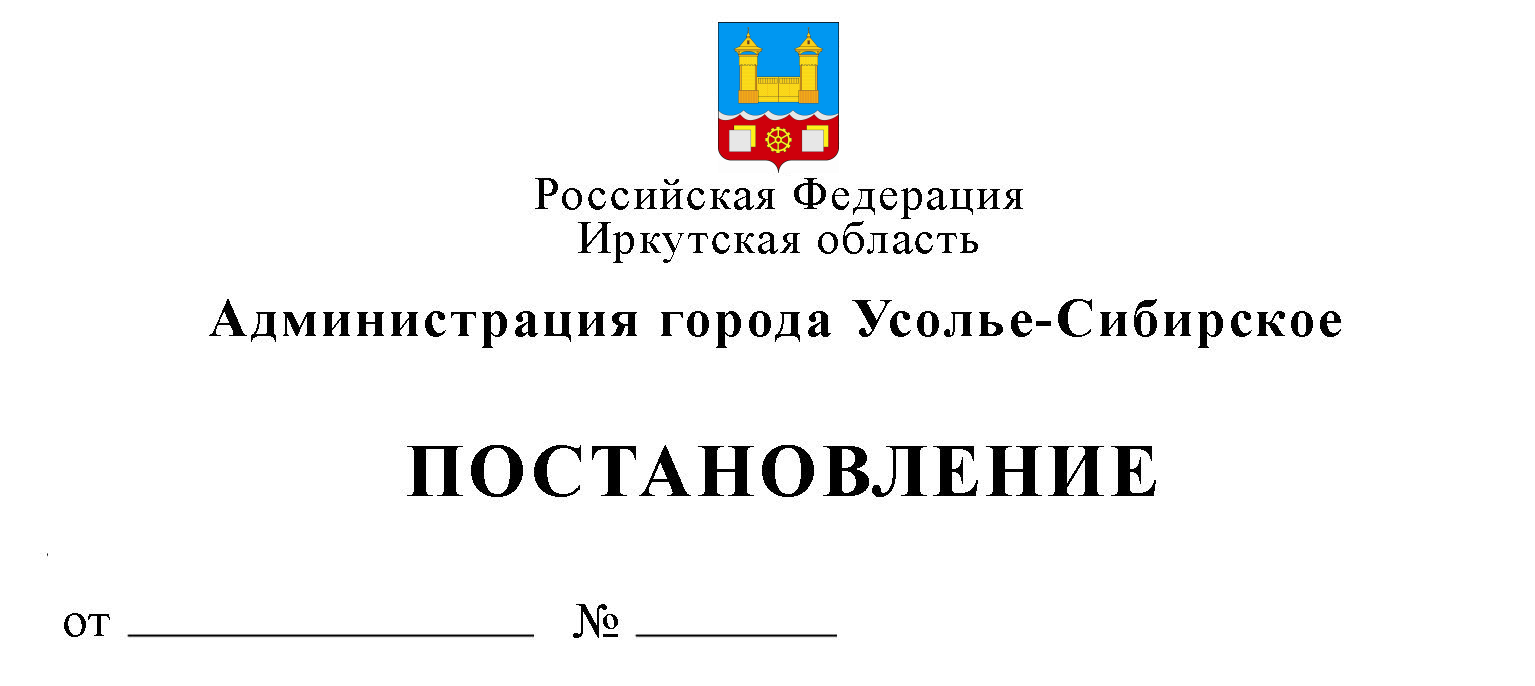 	В соответствии с Федеральным законом от 06.10.2003 № 131-ФЗ «Об общих принципах организации местного самоуправления в Российской Федерации», ст. 78 Бюджетного кодекса Российской Федерации, постановлением Правительства Российской Федерации от 18.09.2020 № 1492 «Об общих требованиях к нормативным правовым актам, муниципальным правовым актам, регулирующим предоставление субсидий, в том числе грантов в форме субсидий, юридическим лицам, индивидуальным предпринимателям, а также физическим лицам - производителям товаров, работ, услуг, и о признании утратившими силу некоторых актов Правительства Российской Федерации и отдельных положений некоторых актов Правительства Российской Федерации», решением Думы города Усолье-Сибирское от 24.12.2020 № 65/7 «О предоставлении льготного проезда в городском общественном транспорте (кроме такси) отдельным категориям граждан на территории муниципального образования «город Усолье-Сибирское» за счет средств местного бюджета», руководствуясь ст.ст. 28, 55 Устава муниципального образования «город Усолье-Сибирское», администрация города Усолье-Сибирское ПОСТАНОВЛЯЕТ:Утвердить прилагаемый Порядок предоставления субсидии из бюджета города Усолье-Сибирское юридическим лицам (за исключением субсидий государственным (муниципальным) учреждениям), индивидуальным предпринимателям в целях возмещения недополученных доходов в связи с оказанием услуг по пассажирским перевозкам городским общественным транспортом (кроме такси) на территории города Усолье-Сибирское.Отменить постановление администрации города Усолье-Сибирское от 20.02.2019 № 376 «Об утверждении Порядка предоставления льготы на проезд в городском общественном транспорте (кроме такси) обучающимися общеобразовательных учреждений, находящихся на территории муниципального образования «Усолье-Сибирское» и предоставления субсидии из бюджета города Усолье-Сибирское юридическим лицам, индивидуальным предпринимателям в целях возмещения недополученных доходов, в связи с оказанием услуги по пассажирским перевозкам городским общественным транспортом (кроме такси).»;Опубликовать настоящее постановление в газете «Официальное Усолье» и разместить на официальном сайте администрации города Усолье-Сибирское.Настоящее постановлением вступает в силу со дня его официального опубликования и распространяется на правоотношения, возникшие с 1 января 2021 года. 5. Контроль за исполнением настоящего постановления возложить на первого заместителя главы администрации города - начальника управления по социально-культурным вопросам администрации города Усолье-Сибирское Панькову Л.Н.Мэр города                                      					      М.В. Торопкин	Утвержденпостановлением администрации города Усолье-Сибирскоеот ____________ №______Порядок предоставления субсидии из бюджета города Усолье-Сибирское юридическим лицам (за исключением субсидий государственным (муниципальным) учреждениям), индивидуальным предпринимателям в целях возмещения недополученных доходов в связи с оказанием услуг по пассажирским перевозкам городским общественным транспортом (кроме такси) на территории города Усолье-Сибирское.Глава 1. ОБЩИЕ ПОЛОЖЕНИЯ1.Настоящий Порядок предоставления субсидии из бюджета города Усолье-Сибирское юридическим лицам (за исключением субсидий государственным (муниципальным) учреждениям), индивидуальным предпринимателям в целях возмещения недополученных доходов, в связи с оказанием услуги по пассажирским перевозкам городским общественным транспортом (кроме такси) на территории города Усолье-Сибирское (далее - Порядок) устанавливает правила предоставления из бюджета города Усолье-Сибирское субсидий отдельным категориям граждан, установленным решением Думы города Усолье-Сибирское от 24.12.2020 № 65/7 «О предоставлении льготного проезда в городском общественном транспорте (кроме такси) отдельным категориям граждан на территории муниципального образования «город Усолье-Сибирское» за счет средств местного бюджета», в том числе определяет:1) условия и порядок предоставления субсидии;2) требования к отчетности;3) требования об осуществлении контроля за соблюдением условий, целей и порядка предоставления субсидии и ответственности за их нарушение. 2. Основные понятия (термины), используемые в настоящем Порядке, применяются в значениях, определенных действующим законодательством Российской Федерации. В настоящем Порядке используются также следующие понятия (термины):1) электронный билет (транспортная карта) - технологическая последовательность данных, размещенная на электронных носителях в виде электронных смарт-карт, позволяющая Автоматизированной Системе Оплаты Проезда (далее - АСОП) в момент совершения поездки определять тип карты, срок ее действия, баланс карты и производить списание денежных средств, в соответствии с установленным для данного типа карт тарифом (далее – электронный билет).2) законный представитель - родитель, усыновитель, опекун (попечитель) Пользователя.3) оператор - юридическое лицо, обеспечивающее информационное и технологическое взаимодействие между Перевозчиками и администрацией города, посредством применения АСОП.4) перевозчики - юридические лица и индивидуальные предприниматели, осуществляющие свою деятельность на территории города Усолье-Сибирское в установленном порядке и оказывающие услуги по перевозке пассажиров городским наземным электрическим и автомобильным транспортом общего пользования по маршрутам регулярных перевозок пассажиров. 3. Субсидия в рамках настоящего Порядка предоставляется на безвозмездной и безвозвратной основе в целях возмещения недополученных доходов в связи с оказанием услуги по пассажирским перевозкам городским общественным транспортом (кроме такси) на территории города Усолье-Сибирское отдельным категориям граждан, установленным решением Думы города Усолье-Сибирское от 24.12.2020 № 65/7 «О предоставлении льготного проезда в городском общественном транспорте (кроме такси) отдельным категориям граждан на территории муниципального образования «город Усолье-Сибирское» за счет средств местного бюджета». 4. Субсидия предоставляется главным распорядителем бюджетных средств - администрацией города Усолье-Сибирское (далее - Администрация) в пределах лимитов бюджетных обязательств, утвержденных в бюджете города Усолье-Сибирское на текущий финансовый год, на соответствующие цели.5. Органом, осуществляющим организацию предоставления субсидии, является отдел образования управления по социально-культурным вопросам администрации города (далее - уполномоченный орган).6. Льгота на проезд в городском общественном транспорте (кроме такси) предоставляется следующим категориям граждан:1) детям, обучающимся в общеобразовательных учреждениях, находящихся на территории муниципального образования «город Усолье-Сибирское», в размере 30% от полной стоимости проезда на любой вид транспорта (автобус или трамвай);2) детям из многодетных семей, обучающимся в общеобразовательных учреждениях, находящихся на территории муниципального образования «город Усолье-Сибирское», в размере 50% от полной стоимости проезда на любой вид транспорта (автобус или трамвай).Количество поездок суммарно (трамвай, автобус) не должно превышать 50 поездок в месяц.7. Право на получение субсидии имеют юридические лица (за исключением субсидий государственным (муниципальным) учреждениям), индивидуальные предприниматели, оказывающие услуги по пассажирским перевозкам транспортом общего пользования (кроме такси) по муниципальным маршрутам регулярных перевозок на территории города Усолье-Сибирское (далее – Получатель субсидии).   Глава 2 УСЛОВИЯ И ПОРЯДОК ПРЕДОСТАВЛЕНИЯСУБСИДИИ  8. Получатель субсидии должен соответствовать следующим требованиям:  1) должен быть включен в Реестр муниципальных автобусных или трамвайных маршрутов регулярных перевозок на территории муниципального образования «город Усолье-Сибирское».2) иметь оформленную в установленном законодательством порядке лицензию на право осуществления деятельности по пассажирским перевозкам; 3) юридические лица не должны находиться в процессе реорганизации (за исключением реорганизации в форме присоединения к юридическому лицу другого юридического лица), ликвидации, в отношении них не введена процедура банкротства, деятельность не приостановлена в порядке, предусмотренном законодательством Российской Федерации, а индивидуальные предприниматели не должны прекратить деятельность в качестве индивидуального предпринимателя; 4) не должен являться иностранным юридическим лицом, а так же российским юридическим лицом, в уставном (складочном) капитале которого доля участия иностранных юридических лиц, местом регистрации которых является государство или территория, включенные в утверждаемый Министерством финансов Российской Федерации перечень государств и территорий, представляющих льготный налоговый режим налогообложения и (или) не предусматривающих раскрытия и предоставления информации при проведении финансовых операций (офшорные зоны) в отношении таких юридических лиц, в совокупности превышает 50 процентов;5) иметь свидетельство об осуществлении перевозок автомобильным транспортом по муниципальным маршрутам регулярных перевозок или договор об осуществлении регулярных перевозок наземным электрическим транспортом на территории города Усолье-Сибирское;   6) иметь договор присоединения к АСОП; 7) иметь документ, подтверждающий проведение ежедневного предрейсового технического осмотра транспорта и медицинского осмотра водителей, работающих по конкретному маршруту.9. Основанием для предоставления субсидии Получателю субсидии является соглашение о предоставлении субсидии в соответствии с типовой формой, установленной комитетом по финансам администрации города Усолье-Сибирское для соответствующего вида субсидии (далее- Соглашение).10. Для заключения Соглашения Получатель субсидии представляет в уполномоченный орган по адресу: г. Усолье-Сибирское, ул. Богдана Хмельницкого, 30, кабинет 16 с понедельника по пятницу с 8.00 до 12.00 и с 13.00 до 17.00 часов  заявление о заключении соглашения о предоставлении субсидии по форме согласно Приложению № 1 к настоящему Порядку с приложением следующих документов:Для юридического лица -1) копии учредительных документов, изменения и дополнения к учредительным документам (устав либо учредительный договор, свидетельство о государственной регистрации юридического лица, свидетельство о постановке на учет в налоговом органе);2) выписка из Единого государственного реестра юридических лиц, выданная не ранее, чем за 10 рабочих дней до даты представления заявления о заключении соглашения о предоставлении субсидии (допускается предоставление выписки с официального сайта Федеральной налоговой службы Российской Федерации в информационно-телекоммуникационной сети «Интернет»);3) копия лицензии на осуществление деятельности по перевозке пассажиров;   4) выписка об отсутствии в Едином государственном реестре юридических лиц как организация, в отношении которой объявлена процедура ликвидации или банкротства, либо Едином государственном реестре индивидуальных предпринимателей как физическое лицо, прекратившее свою деятельность в качестве индивидуального предпринимателя;5) копия свидетельства об осуществлении перевозок автомобильным транспортом по муниципальным маршрутам регулярных перевозок или копия договора об осуществлении регулярных перевозок наземным электрическим транспортом на территории города Усолье-Сибирское;    6) копии договоров с организациями (учреждениями, предприятиями, частными лицами) об оказании услуг по проведению ежедневного предрейсового технического осмотра транспорта и медицинского осмотра водителей, работающих по конкретному маршруту;7) копия договора присоединения к правилам АСОП Оператора и копии дополнительного соглашения к данному договору на информационное взаимодействие в рамках исполнения настоящего Порядка;8) копия документа об установлении тарифа на перевозку пассажиров по муниципальным маршрутам регулярных перевозок в городе Усолье-Сибирское;9) документ, подтверждающий полномочия представителя Получателя субсидии на подачу заявления о заключении соглашения о предоставлении субсидии (в случае, если с заявлением обращается представитель Получателя субсидии).Для индивидуального предпринимателя -1) копия документа, удостоверяющего личность;2) копия свидетельства о государственной регистрации физического лица в качестве индивидуального предпринимателя; копия свидетельства о постановке на учет в налоговом органе;3) выписка из единого государственного реестра индивидуальных предпринимателей, выданная не ранее, чем за 10 рабочих дней до даты представления заявления о заключении соглашения о предоставлении субсидии (допускается предоставление выписки с официального сайта Федеральной налоговой службы Российской Федерации в информационно-телекоммуникационной сети «Интернет»).4) копия лицензии на осуществление деятельности по перевозке пассажиров;   5) выписка об отсутствии в Едином государственном реестре юридических лиц как организация, в отношении которой объявлена процедура ликвидации или банкротства, либо Едином государственном реестре индивидуальных предпринимателей как физическое лицо, прекратившее свою деятельность в качестве индивидуального предпринимателя;6) копия свидетельства об осуществлении перевозок автомобильным транспортом по муниципальным маршрутам регулярных перевозок или копия договора об осуществлении регулярных перевозок наземным электрическим транспортом на территории города Усолье-Сибирское;    7) копии договоров с организациями (учреждениями, предприятиями, частными лицами) об оказании услуг по проведению ежедневного предрейсового технического осмотра транспорта и медицинского осмотра водителей, работающих по конкретному маршруту;8) копия договора присоединения к правилам АСОП Оператора и копии дополнительного соглашения к данному договору на информационное взаимодействие в рамках исполнения настоящего Порядка;9) копия документа об установлении тарифа на перевозку пассажиров по муниципальным маршрутам регулярных перевозок в городе Усолье-Сибирское;10) документ, подтверждающий полномочия представителя Получателя субсидии на подачу заявления о заключении соглашения о предоставлении субсидии (в случае, если с заявлением обращается представитель Получателя субсидии).11. Копии указанных в пункте 10 настоящего Порядка документов заверяются подписью руководителя и печатью юридического лица (при наличии печати) либо подписью и печатью (при наличии) индивидуального предпринимателя.12. Требования к документам, представляемым Получателем субсидии:1) документы должны иметь печати, подписи уполномоченных должностных лиц государственных органов, органов местного самоуправления или должностных лиц иных организаций, выдавших данные документы или удостоверивших подлинность копий документов;2) тексты документов должны быть написаны разборчиво;3) документы не должны иметь подчисток, приписок, зачеркнутых слов и не оговоренных в них исправлений;4) документы не должны быть исполнены карандашом;5) документы не должны иметь повреждений, наличие которых не позволяет однозначно истолковать их содержание.13. Заявление о заключении соглашения о предоставлении субсидии и документы, указанные в пункте 10 Порядка, представляются Получателем субсидии или его представителем лично на бумажном носителе. 14. Заявление о заключении соглашения о предоставлении субсидии с приложенными документами регистрируется должностным лицом уполномоченного органа в день его представления в уполномоченный орган в системе электронного документооборота администрации города Усолье-Сибирское.  15. Решение о заключении Соглашения принимается Администрацией по итогам заседания комиссии по рассмотрению документов для заключения Соглашения о предоставлении  субсидии из бюджета города Усолье-Сибирское юридическим лицам, индивидуальным  предпринимателям в целях возмещения недополученных доходов, в связи с оказанием услуги по пассажирским перевозкам городским общественным транспортом (кроме такси) обучающихся общеобразовательных учреждений, находящихся на территории муниципального образования «город Усолье-Сибирское» (далее – Комиссия), состав и порядок работы которой утверждается постановлением администрации города. Уполномоченный орган направляет зарегистрированное заявление о предоставлении субсидии с приложенными документами в Комиссию не позднее 3 рабочих дней со дня регистрации заявления о предоставлении субсидии.  16. Рассмотрев заявление о заключении соглашения о предоставлении субсидии и документы, предусмотренные пунктом 10 настоящего Порядка, Комиссия принимает одно из следующих решений:- заключить соглашение;- отказать в заключении соглашения.17. Основаниями для отказа в заключении соглашения являются:- непредставление (представление не в полном объеме) документов, указанных в пункте 10 настоящего Порядка;- выявление недостоверности представленной Получателем субсидии информации;- несоответствие Получателя субсидии требованиям, установленным пунктом 8 настоящего Порядка.17. Соглашение заключается в течение 5 рабочих дней с даты принятия комиссией решения о заключении соглашения. 18. При принятии Комиссией решения об отказе в заключении соглашения уполномоченный орган в течение 5 рабочих дней с даты принятия решения Комиссией подготавливает уведомление об отказе в заключении соглашения о предоставлении субсидии за подписью мэра города Усолье-Сибирское с указанием причин отказа и направляет его Получателю субсидии посредством почтового отправления либо выдает на руки под роспись.19. Соглашение должно содержать обязательное условие о согласовании новых условий соглашения в случае уменьшения Администрации доведенных лимитов бюджетных обязательств, приводящего к невозможности предоставления субсидии в размере, определенном в соглашении либо о расторжении соглашения в случае недостижения согласия по новым условиям.   20. Сумма субсидии, подлежащая перечислению из бюджета города Усолье-Сибирское определяется ежемесячно, исходя из фактических данных о количестве поездок детей, обучающихся в общеобразовательных учреждениях, находящихся на территории муниципального образования «город Усолье-Сибирское» в городском общественном транспорте (кроме такси) по электронным билетам, за отчетный месяц в период с 1 января по 31 мая и с 1 сентября по 31 декабря текущего года.21. Определение размера субсидии из бюджета города Усолье-Сибирское в целях возмещения недополученных доходов, в связи с оказанием услуги по пассажирским перевозкам городским общественным транспортом (кроме такси) рассчитывается исходя из разницы между полной и льготной стоимостью предоставленных по льготной стоимости поездок детям, обучающимся в общеобразовательных учреждениях, находящихся на территории муниципального образования «город Усолье-Сибирское», ограниченными 50 (пятьюдесятью) поездками в месяц.  Глава 3. ТРЕБОВАНИЯ К ОТЧЕТНОСТИ22. Получатель субсидии ежемесячно до 5 числа месяца, следующего за отчетным, представляет в уполномоченный орган отчет об объеме оказанной услуги по предоставлению льготного проезда в городском общественном транспорте (кроме такси) на территории города Усолье-Сибирское детям, обучающимся в общеобразовательных учреждениях, находящихся на территории муниципального образования «город Усолье-Сибирское» по  электронным билетам (далее – отчет)  по форме, согласно приложению № 2 к настоящему Порядку с приложением отчета Оператора об объемах перевозки городским наземным электрическим и автомобильным транспортом общего пользования по маршрутам регулярных перевозок отдельных категорий граждан, обучающихся в общеобразовательных учреждениях, находящихся на территории муниципального образования «город Усолье-Сибирское» по  электронным билетам. 23. Уполномоченный орган в течение 10 рабочих дней со дня представления Получателем субсидии документов проверяет достоверность и правильность отчета, согласовывает его и готовит постановление администрации города Усолье-Сибирское о предоставлении субсидии. 24. В случае установления недостоверности или неправильности представленного Получателем субсидии отчета уполномоченный орган в течение 1 рабочего дня с даты окончания проверки отказывает Получателю Субсидии в  предоставлении субсидии за подписью мэра города Усолье-Сибирское и направляет его Получателю субсидии посредством почтового отправления либо выдает на руки под роспись.25. Перечисление субсидии Получателю субсидии производится на расчетный или корреспондентский счет, открытый Получателем субсидии в учреждениях Центрального банка Российской Федерации или кредитных организациях не позднее 10 рабочих дней с момента вступления в силу постановления администрации города Усолье-Сибирское о предоставлении субсидии. 26. Получатель Субсидии несет ответственность за достоверность представленных документов и содержащихся в них сведений в соответствии с действующим законодательством Российской Федерации.Глава 4.  ТРЕБОВАНИЯ ОБ ОСУЩЕСТВЛЕНИИ КОНТРОЛЯ ЗА СОБЛЮДЕНИЕМ ЦЕЛЕЙ, УСЛОВИЙ И ПОРЯДКА ПРЕДОСТАВЛЕНИЯ СУБСИДИИ И ОТВЕТСТВЕННОСТИ ЗА ИХ НАРУШЕНИЕ27.Соблюдение Получателем Субсидии целей, условий и порядка предоставления Субсидии подлежит обязательной проверке уполномоченным органом и органами муниципального финансового контроля администрации города Усолье-Сибирское.28. В целях осуществления контроля за соблюдением Получателем Субсидии целей, условий и порядка предоставления Субсидии, предусмотренных настоящим Порядком и Соглашением, уполномоченный орган вправе проводить выездные проверки.29. Обязанность по возврату Субсидии в бюджет города Усолье-Сибирское Получателем Субсидии, которому она фактически перечислена, возникает в случае:- нарушения Получателем Субсидии целей, условий и порядка предоставления Субсидии, предусмотренных настоящим Порядком и Соглашением.- установления факта недостоверности представленных Получателем Субсидии документов.- в иных случаях, предусмотренных действующим законодательством Российской Федерации. 30. В случае нарушения Получателем Субсидии целей, условий и порядка предоставления Субсидий, установленных настоящим Порядком и Соглашением, уполномоченный орган в течение 10 рабочих дней со дня выявления нарушения направляет письменное требование за подписью мэра города Усолье-Сибирское получателю Субсидии о возврате полученной Субсидии. Субсидия подлежит возврату в бюджет города Усолье-Сибирское в течение 5 рабочих дней с момента получения Получателем Субсидии соответствующего требования.31. Если возврат Субсидии в течение 5 рабочих дней с момента получения Получателем Субсидии соответствующего требования не произведен, то возврат суммы Субсидии производится в судебном порядке в соответствии с действующим законодательством РФ.Мэр города                                                                                                             М.В. ТоропкинПриложение 1 к Порядку предоставления субсидиииз бюджета города Усолье-Сибирское юридическим лицам (за исключением субсидий государственным (муниципальным) учреждениям, индивидуальным предпринимателям в целях возмещениянедополученных доходов в связи с оказанием услуг попассажирским перевозкам городским общественнымтранспортом (кроме такси)                                        Мэру города Усолье-Сибирское                                         М.В. Торопкину       ЗАЯВЛЕНИЕО ЗАКЛЮЧЕНИИ СОГЛАШЕНИЯ О ПРЕДОСТАВЛЕНИИ СУБСИДИИ ИЗ БЮДЖЕТА ГОРОДА УСОЛЬЕ-СИБИРСКОЕ НАВОЗМЕЩЕНИЕ ЗАТРАТ В СВЯЗИ С ОКАЗАНИЕМ УСЛУГ ПО ПАССАЖИРСКИМ ПЕРЕВОЗКАМ ГОРОДСКИМ ОБЩЕСТВЕННЫМ ТРАНСПОРТОМ (КРОМЕ ТАКСИ) НА ТЕРРИТОРИИ ГОРОДА УСОЛЬЕ-СИБИРСКОЕЯ ____________________________________________________________________,(фамилия, имя, отчество)являющийся _______________________________________________________________,(должность, наименование юридического лица, индивидуальногопредпринимателя)           ____________________________________________________________________________________________________________________________________________________,(адрес, контактный телефон)прошу  заключить  соглашение о предоставлении  субсидии  из  бюджета города Усолье-Сибирское  в  целях возмещения недополученных доходов в связи с оказанием услуг по пассажирским перевозкам городским общественным транспортом (кроме такси) на территории города Усолье-Сибирское на период с "____" __________ 20__ года по "____" ____________ 20__ года.Приложение:   документы,  указанные  в  пункте  10 Порядка предоставления субсидии из бюджета города Усолье-Сибирское юридическим лицам (за исключением субсидий государственным (муниципальным) учреждениям), индивидуальным предпринимателям в целях возмещения недополученных доходов, в связи с оказанием услуги по пассажирским перевозкам городским общественным транспортом (кроме такси) на территории города Усолье-Сибирское.   _____________________________        ______________________________________(наименование должности)            М.П. (при наличии) (подпись, Ф.И.О.)Расписка-уведомлениеЗаявление _____________________________________________________________(наименование юридического лица, индивидуальногопредпринимателя)с приложением документов принято "____" _________ 20__ года.___________________________________________(подпись специалиста, принявшего заявление)Приложение № 2к Порядку предоставления субсидиииз бюджета города Усолье-Сибирское юридическим лицам (за исключением субсидий государственным (муниципальным) учреждениям, индивидуальным предпринимателям в целях возмещениянедополученных доходов в связи с оказанием услуг попассажирским перевозкам городским общественнымтранспортом (кроме такси)ОТЧЕТ  об объеме оказанной услуги по предоставлению льготного проезда в городском общественном транспорте (кроме такси) на территории города Усолье-Сибирское детям, обучающимся в общеобразовательных учреждениях, находящихся на территории муниципального образования «город Усолье-Сибирское» по  электронным билетамза ____________ месяц 20___ г.Получатель субсидии ___________ _____________________ "____"______20__г.                                                (подпись)   (фамилия, инициалы)М.П. 	            Согласовано:            Первый заместитель мэра города - начальник управления по социально-культурным вопросам                                        ________________     Л.Н. ПаньковаНачальник юридического отдела	                    _________________    Е.М. Поцелуйко            Председатель комитета экономического развития администрации города Усолье-Сибирское _____________   И.А.ТрофимоваНачальник экономического отделакомитета экономического развития                     _________________    А.А. Рогова Начальник отдела образования УСКВ	           _________________   О.Ю. ВласоваЗаместитель мэра - председатель комитета по городскому хозяйству                                       _________________   Л.Р. ШаиповаДиректор МКУ «Централизованная бухгалтерия города Усолье-Сибирское»	           _________________    О.А. ЛевинаПредседатель комитета по финансам                  _________________     Е.Г. ЕгороваN п/пНаименование   Количество поездок по электронным билетам, шт.  Стоимость проезда (руб.)  Стоимость проезда (руб.) Возмещение за 1 электронный билетСумма возмещения расходов (руб.)N п/пНаименование   Количество поездок по электронным билетам, шт.льготнаяполная Возмещение за 1 электронный билетСумма возмещения расходов (руб.)12345671Учащиеся общеобразовательных учреждений2Учащиеся общеобразовательных учреждения из многодетных семейИтого